Offre de formationDemandeur(s)Identification du parcoursMétiers visés (liste en indiquant le secteur le cas échéant) et perspectives professionnelles du parcoursObjectifs de la formationObjectif généralObjectifs spécifiquesAcquis d’apprentissages (Learning Outcomes)Conditions d'accès à la formationTest d’admission :  Oui	 NonAutre (à préciser) :	Perspectives académiquesPerspectives à l'échelle internationaleProgramme de la formation(Descriptif détaillé du parcours)وصف مفصل لبرامج التكوين:السداسي 1السداسي2السداسي الثالث : التخصص السداسي الرابعالسداسي الخامسالسداسي السادسDescriptif des activités pratiquesInter-liaisons entre les semestres du parcours, passerelles (à préciser), évaluation et progressionMéthodes pédagogiques adoptées (classiques et innovantes)Ressources et PartenairesListe des enseignants et des autres compétences participants aux activités de formationResponsable de la licenceDe l’établissement demandeur (uniquement les permanents)D'autres établissements universitaires (à préciser)Non universitaires (à préciser)Locaux et équipements pédagogiquesPartenariat (préciser la nature des partenariats et leurs modalités)Partenariat universitairePartenariat avec le milieu professionnel, économique et socialAutres types de Partenariat (à préciser)Système interne d’évaluation et d’amélioration du programmeDémarche de promotion du programmeLe parcours en chiffres (cette rubrique peut être intégrée à la section : Système interne d’évaluation et d’amélioration du programme)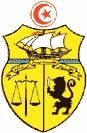 Ministère de l’Enseignement Supérieur et de la Recherche ScientifiqueDirection Générale de la Rénovation UniversitaireDemande d'habilitation d’une LicenceCNS Sciences ReligieusesPour la période : 2019-2020 / 2022-2023(1 demande par parcours)InstructionsIndiquer le(s) noms des université(s), établissement(s) et département(s).Spécifier l’université, l’établissement et le département partenaire(s) en cas de co-habilitaion ou co-diplomationUniversitéجامعة الزيتونةEtablissementالمعهد العالي للحضارة الإسلاميّة-المعهد العالي لأصول الدين –المعهد العالي للدراسات الإسلاميّة  Département(s)قسم القرآن و الحديث-قسم الفقه-قسم العقيدة و الفلسفة –قسم الحضارة الإسلاميّة -UniversitéEtablissementDépartement(s)InstructionsDomaine :	Choisir dans la liste des domaines prédéfinisMention :	Choisir dans la liste des mentions prédéfinies par la CNSParcours (ou spécialité) :	A spécifier par établissement(s)Nature de la licence :	Choisir une ou plusieurs catégories dans la liste proposéeType de formation :	Choisir un type parmi les deux proposésMode d’organisation de la formation :	Choisir un mode parmi les quatre proposésCommission Nationale Sectorielle :	Choisir l’une des commissions dans la liste proposéeDomaineالعلوم الدينية Mentionالإجازة في العلوم الشرعيّة –الإجازة في الملتميديا المطبقة على التراث-الإجازة في ترميم الموروث المادي و صيانته Parcours (ou spécialité)علوم القرآن و الحديث-العقيدة و الفلسفة الإسلاميّة-الحضارة الإسلاميّة –الفقه و أصوله –الملتميديا المطبقة على التراث-حفظ المخطوطات و ترميمها –الفقه المقارن –الدعوة و الاتصال Nature de la licenceNormale	Co-constructionCo-diplomation	Co-habilitationType de formationInitiale	ContinueMode d’organisation de la formationPrésentielle 	A distance 	Mixte	AlternanceCommission Nationale Sectorielleاللجنة القطاعيّة للعلوم الدينيّةInstructionsPréciser la liste des métiers visés par l’offre de formation en s’appuyant, dans la mesure du possible, sur les référentiels de métiers disponibles dans les liens suivants :http://www.uni-renov.rnu.tn/actualite/fr/450/Referentiel-Tunisien-des-Metiers-et-des-Competences.htmlhttps://www.pole-emploi.fr/candidat/le-code-rome-et-les-fiches-metiers-@/article.jspz?id=60702https://www.pole-emploi.fr/candidat/les-fiches-metiers-@/index.jspz?id=681Liste des métiers visés :التدريس بالمدارس الإعداديّة و المعاهد الثانويّة –الكتاتيب –الروضات القرآنيّة –  المكتبات –البنوك و الشركات - مهن أخرى InstructionsObjectif général : Préciser l’objectif général de la formation proposée.Définition :Un objectif général définit la raison d’être de l’offre de formation, le but ultime à long terme (plusieurs actions contribuent à son atteinte).L'objectif général ne dit rien de la manière dont les acteurs vont s'y prendre pour l'atteindre.Il peut être rédigé en référence à la satisfaction des besoins identifiés.Exemple :Cette formation vise à former des licenciés capables de contribuer au développement des activités commerciales d’une entreprise dans un contexte international.Objectif général :- تكوين كفاءات للتدريس بالتعليم الثانوي و العالي .- فتح آفاق البحث العلمي: إعداد الماجستير و الدكتوراه- إعداد الكفاءات في مناهج البحث و التعليم و التعلّم -تطوير التكوين و البحث العلمي في مجال بناء النظريّة الإسلاميّة من خلال مصادره الأساسيّة-تزويد الدول الأجنبيّة بمتخصّصين في العلوم الإسلاميّة –ترميم المخطوطات ...InstructionsObjectif spécifique : Préciser deux ou trois objectifs spécifiques de la formation proposée.Définition :Il concerne une compétence ou un nombre réduit de compétences. Il découle de l’objectif général.L'énoncé d'un objectif spécifique comporte : un verbe d'action qui décrit le comportement ou la performance visés (le comportement ou la performance est observable).Exemple :Développer les techniques de commerce international chez les apprenants.Développer les compétences linguistiques pour agir dans un environnement internationalDévelopper les habiletés en communication et management interculturels pour pouvoir assumer des postes de responsabilités dans une organisation internationaleObjectifs spécifiques :تمليك الطالب الملكات المعرفيّة المختصة –تمليك الطالب المهارات البيداغوجيّة للتدريس –تمليك الطالب الكفايات المهنيّة لتدريس مواد الاختصاص-تمكين الطالب من مهارات مهنيّة ...InstructionsAcquis d’apprentissages : Préciser les acquis d’apprentissage que l’apprenant doit détenir suite à la formation proposée.Définition :Les acquis d'apprentissage (AA) ou Learning Outcomes (LO) sont des formules qui décrivent ce que l'apprenant doit savoir, comprendre et être capable de faire à l'issue de l'apprentissage (Cedefop, 2009). Ils sont formulés en termes de connaissances, d’aptitudes et d’attitudes.L'énoncé des acquis d'apprentissage comporte : un verbe d'action qui décrit le comportement ou la performance visé. Autrement dit, les AA doivent être centrés sur l’apprenant et évaluables en fin de formation.Exemples de verbes d’actions :Analyser, appliquer, argumenter, assembler, calculer, catégoriser, choisir, classer, comparer, compiler, concevoir, créer, critiquer, décrire, défendre, définir, démontrer, développer, différencier, discuter, distinguer, écrire, employer, estimer, étiqueter, évaluer, examiner, expliquer, exploiter, formuler, gérer, identifier, illustrer, indiquer, interpréter, lister, localiser, mémoriser, ordonner, organiser, planifier, pratiquer, préparer, prévoir, programmer, proposer, questionner, rapporter, reconnaître, répertorier, répéter, reproduire, résoudre, réviser, revoir, sélectionner, traduire, utiliser…Exemple :A la fin de la formation, les participants doivent être capables de :Connaissances (savoir) :Lister les compétences entrepreneuriales et les pratiques d’évaluations associéesIdentifier les différentes opportunités qu’offrent les méthodes pédagogiques actives pour développer l’esprit entrepreneurial chez l’apprenantLister les composantes d’un projet entrepreneurialAptitudes (savoir-faire) :Générer des idées de projets nouvelles et innovantesDéfinir des objectifsElaborer un plan organisant les activités relatives à un projet donnéIdentifier les ressources nécessaires pour un projet donné et élaborer le budget correspondantConduire une évaluation des risques associés à un projet donné (prédire les contraintes potentielles pour la mise en œuvre du projet) et, plus généralement, démontrer une capacité d’évaluation de la faisabilité d’un projetDémontrer une habileté de représentation, de synthèse (vision globale) et de négociation pour un projet donnéDémontrer une capacité à mettre en œuvre et à gérer un projet donnéDémontrer une capacité à mettre en place un système d’évaluation et les éventuelles mesures correctivesAttitudes (savoir-être) :Montrer une attitude positive envers l’adoption de nouvelles approches pédagogiquesPrendre systématiquement des initiatives pour réaliser ses idées créativesS’engager activement et être responsable dans la mise en œuvre du projet pour atteindre les objectifs fixésDémontrer une capacité à travailler à la fois individuellement et en équipeInstructionsNature du Bac : Préciser la nature de bacs acceptables pour l’admission dans cette formation. Cocher obligatoirement la case oui ou NON pour chaque type de bac.Répartition : Indiquer le pourcentage pour chaque type de bac coché OUI. Le total  doit être égal à 100%.Nombre prévu d'étudiants : Indiquer le nombre d’étudiants demandé pour chacune des quatre années de l’habilitation de la formation.Test d’admission : indiquer s’il y a un test d’admission après l’orientation pour l’admission finale.Autre (à préciser) : indiquer s’il y a d’autres exigences ou pré-requis pour l’admission finale.Nature du Bac et répartitionNature du Bac et répartitionNombre prévu d'étudiants 
repartis sur les années d'habilitationBac Mathématiques Oui	 Non		%Année 1 :100Année 2 :100Année 3 :100Année 4 :100Bac Sciences expérimentales Oui	 Non		%Année 1 :100Année 2 :100Année 3 :100Année 4 :100Bac Economie et Gestion Oui	 Non		%Année 1 :100Année 2 :100Année 3 :100Année 4 :100Bac Informatique Oui	 Non		%Année 1 :100Année 2 :100Année 3 :100Année 4 :100Bac Lettres Oui	 Non		75	%Année 1 :100Année 2 :100Année 3 :100Année 4 :100Bac Sport Oui	 Non		%Année 1 :100Année 2 :100Année 3 :100Année 4 :100Bac Technique Oui	 Non		%Année 1 :100Année 2 :100Année 3 :100Année 4 :100Autres (à préciser) :التعاون الفني Oui	 Non	25%Année 1 :100Année 2 :100Année 3 :100Année 4 :100InstructionsIndiquer les perspectives académiques pour cette formation en précisant les possibilités pour poursuivre des études de mastères, d’ingénieurs… et la (les) discipline(s) associée(s).- متابعة البحث في مجال الدكتوراه.- الانخراط في مجال البحث العلمي المتخصص.InstructionsIndiquer les perspectives internationales pour cette formation en précisant les possibilités de mobilités et le cadre de celle-ci.Exemples : Erasmus, Co-diplômation, PFE, Bourses d’alternance, Parrainage…طبيعة المعاهد أنها تستقطب الطلبة الأجانب من حوالي 30 دولة و عليه فهو يقوم بتكوين الكفاءات للدول الأجنبيّة و تمكين الطالب التونسي من مواصلة دراساته العليا بالدول الأجنبيّة انطلاقا من اتفاقيات إطاريّة تنظم سبل التعاون  InstructionsUnité d'Enseignement (UE) :Préciser l'intitulé de chaque UEPréciser le type d'UE : Obligatoires (Fondamentales, Pratiques, Transversales) ou OptionnellesPréciser le code de chaque UENombre d'UE : Ce nombre est fixé à 5 ou 6 UE par semestreNomenclature pour la codification :Unité d'Enseignement : UEFondamentale : F / Optionnelle : O / Transversale : TSemestre : 1 à 6Ordre de l'UE : 1 à 6Exemples :UE Fondamentale 1 du semestre 2 aura pour code : UEF210UE Optionnelle 1 du semestre 3 aura pour code : UEO310Répartition des 180 crédits sur les semestres : 30 crédits par semestre x 6 semestresRépartition des 180 crédits de la formation par type d'UE :Fondamentales et Pratiques : 120 crédits répartis selon les deux intervalles suivants (Fondamentales 90 à 100 crédits et Pratiques : 20 à 30 crédits)Transversales : 30 créditsOptionnelles : 30 créditsElément Constitutif de l'Unité d'Enseignement (ECUE) : Les ECUE d'une même UE doivent être cohérentsPréciser l'intitulé de chaque ECUEPréciser le code de chaque ECUENombre d’ECUE par UE : 2 par UE avec un maximum de 10 à 12 ECUE par semestreNomenclature pour la codification :Elément Constitutif de l'Unité d'Enseignement : ECUEOrdre de l'ECUE : 1 à 2 (nombre d'ECUE par UE)Exemples :ECUE 2 de l'UEF210 sera ECUEF212ECUE 1 de l'UEO310 sera ECUE311Coefficients : 1 crédit = 0,5 en coefficient (total des coefficients par semestre toujours égal à 15)Volume horaire (règle/loi) : 1 crédit = 10 à 15 heures d'enseignement présentiel soit 300 à 450 heures par semestreVolume horaire total convenu : 300 à 380 heures par semestre soit 21,5 à 27 heures/semaine pour un semestre de 14 semaines (ce choix représente les limites et chaque CNS peut le réduire en respectant la limite inférieure de 300h/semestre) et ce pour éviter les divergences entre les institutions pour une même mention.Régime d’examen : Mixte pour tous les ECUE.Les pondérations entre Contrôle Continu et Examen Final sont à définir par la CNS selon les spécificités de chaque enseignement.Le mode d'évaluation (examen écrit, oral, projet...) est à préciser pour chaque ECUE par la CNS.Il est proposé d’organiser un examen (de 3h) par UE incluant les deux ECUE dans le cas d'examens écrits. L’étudiant doit passer toutes les épreuves et avoir une notre pour chaque ECUE.Règles de passage et de réussite :Toutes règles de comptabilisation de crédits et de réussite doivent être précisées par la CNS.InstructionsUnités Transversales :Laisser aux institutions une marge de manœuvre pour les unités transversales afin de spécifier les matières précises dans le cadre de trois rubriques générales (la commission donne plus une orientation pédagogique qu’une imposition d’une matière précise). Les trois catégories d’unités transversales sont :Langues étrangères : L’institution propose la(les) langue(s) étrangère(s) selon les besoins/spécificités de la formation (Français, Anglais, Allemand, Espagnol, Chinois…).Compétences digitales : L’institution propose les enseignements informatiques (logiciels et/ou technologies) selon les besoins/spécificités de la formation (C2i, initiation à l’informatique, Internet et Web, Technologies mobiles, Réseaux sociaux…).Compétences entrepreneuriales et éthiques du métier : L’institution propose les enseignements pour le développement des soft skills selon les besoins/spécificités de la formation : culture entrepreneuriale, développement personnel, coaching, PNL, la communication orale en milieu de travail, prise de parole en public, confiance en soi, créativité, intelligence émotionnelle, travail en équipe, capacité d’adaptation, développement personnel, gestion de carrière, gestion du stress, gestion du temps, éthique professionnelle : dimension morale,  dimension éthique, comportement, mise en situation et prise de décision, etc…La commission doit spécifier la répartition des catégories des unités transversales sur l’ensemble des semestres de la formation de la licence. Il est proposé à titre d’exemple la répartition suivante :Semestre 1 : Langues étrangères et Compétences digitalesSemestre 2 : Langues étrangères et Compétences digitalesSemestre 3 : Langues étrangères & Compétences entrepreneurialesSemestre 4 : Langues étrangères & Compétences entrepreneurialesSemestre 5 : Langues étrangères & Compétences entrepreneurialesSemestre 6 : Langues étrangères & Compétences entrepreneurialesإجازة في العلوم الإسلاميّة.المؤسسة: الجامعة :جامعة الزيتونةالتخصص:جذع مشترك .مجال التكوين: العلوم الانسانية والاجتماعية والدينيةمجال التكوين: العلوم الانسانية والاجتماعية والدينيةN°Unité d'enseignement (UE) / CompétencesCode de l'UE(Fondamentale / Transversale / Optionnelle)Code de l'UE(Fondamentale / Transversale / Optionnelle)Elément constitutif d'UE (ECUE)Volume des heures de formation présentielles
(14 semaines)Volume des heures de formation présentielles
(14 semaines)Volume des heures de formation présentielles
(14 semaines)Volume des heures de formation présentielles
(14 semaines)Nombre de Crédits accordésNombre de Crédits accordésCoefficientsCoefficientsModalité d’évaluationModalité d’évaluationN°Unité d'enseignement (UE) / CompétencesCode de l'UE(Fondamentale / Transversale / Optionnelle)Code de l'UE(Fondamentale / Transversale / Optionnelle)Elément constitutif d'UE (ECUE)CoursTDTPAutresECUEUEECUEUEContrôle continuRégime mixte1UE :وحدة علوم شرعيّة UEF110UEF111عنصر علوم شرعيّة21210407023.5*1Com :UEF110UEF112عنصر  علوم شرعيّة 212103071.53.5*2UE : وحدة علوم شرعيّةUEF120UEF121عنصر  علوم شرعيّة 21210407023.5*2Com :UEF120UEF122عنصر  علوم شرعيّة 212103071.53.5*3UE : وحدة علوم شرعيّةUEF130UEF131عنصر علوم شرعيّة 21210407023.5*3Com :UEF130UEF132عنصر علوم شرعيّة 212103071.53.5*4UE : وحدة علوم شرعيّةUEO110UEO111عنصر علوم شرعيّة 212103051.52.5*4Com :UEO110UEO112عنصر علوم شرعيّة 2121020512.5*5UE وحدة علوم إنسانية و اجتماعيّة UET110UET111 عنصر علوم إنسانية و اجتماعيّة 21020412*5Com :UET110UET112 عنصر علوم إنسانية و اجتماعيّة 21020412*TOTALTOTAL21016830301515N°Unité d'enseignement (UE) / CompétencesCode de l'UE(Fondamentale / Transversale / Optionnelle)Code de l'UE(Fondamentale / Transversale / Optionnelle)Elément constitutif d'UE (ECUE)Volume des heures de formation présentielles
(14 semaines)Volume des heures de formation présentielles
(14 semaines)Volume des heures de formation présentielles
(14 semaines)Volume des heures de formation présentielles
(14 semaines)Nombre de Crédits accordésNombre de Crédits accordésCoefficientsCoefficientsModalité d’évaluationModalité d’évaluationN°Unité d'enseignement (UE) / CompétencesCode de l'UE(Fondamentale / Transversale / Optionnelle)Code de l'UE(Fondamentale / Transversale / Optionnelle)Elément constitutif d'UE (ECUE)CoursTDTPAutresECUEUEECUEUEContrôle continuRégime mixte1UE :وحدة علوم شرعيّة UEF210UEF211عنصر علوم شرعيّة21210407023.5*1Com :UEF210UEF212عنصر  علوم شرعيّة 212103071.53.5*2UE : وحدة علوم شرعيّةUEF220UEF221عنصر  علوم شرعيّة 21210407023.5*2Com :UEF220UEF222عنصر  علوم شرعيّة 212103071.53.5*3UE : وحدة علوم شرعيّةUEF230UEF231عنصر علوم شرعيّة 21210407023.5*3Com :UEF230UEF232عنصر علوم شرعيّة 212103071.53.5*4UE : وحدة علوم شرعيّةUEO210UEO211عنصر علوم شرعيّة 212103051.52.5*4Com :UEO210UEO212عنصر علوم شرعيّة 2121020512.5*5UE وحدة علوم إنسانية و اجتماعيّة UET210UET211 عنصر علوم إنسانية و اجتماعيّة 21020412*5Com :UET210UET212 عنصر علوم إنسانية و اجتماعيّة 21020412*TOTALTOTAL21016830301515N°Unité d'enseignement (UE) / CompétencesCode de l'UE(Fondamentale / Transversale / Optionnelle)Code de l'UE(Fondamentale / Transversale / Optionnelle)Elément constitutif d'UE (ECUE)Volume des heures de formation présentielles
(14 semaines)Volume des heures de formation présentielles
(14 semaines)Volume des heures de formation présentielles
(14 semaines)Volume des heures de formation présentielles
(14 semaines)Nombre de Crédits accordésNombre de Crédits accordésCoefficientsCoefficientsModalité d’évaluationModalité d’évaluationN°Unité d'enseignement (UE) / CompétencesCode de l'UE(Fondamentale / Transversale / Optionnelle)Code de l'UE(Fondamentale / Transversale / Optionnelle)Elément constitutif d'UE (ECUE)CoursTDTPAutresECUEUEECUEUEContrôle continuRégime mixte1UE :وحدة علوم شرعيّة UEF310UEF311عنصر علوم شرعيّة21210407023.5*1Com :UEF310UEF312عنصر  علوم شرعيّة 212103071.53.5*2UE : وحدة علوم شرعيّةUEF320UEF321عنصر  علوم شرعيّة 21210407023.5*2Com :UEF320UEF322عنصر  علوم شرعيّة 212103071.53.5*3UE : وحدة علوم شرعيّةUEF330UEF331عنصر علوم شرعيّة 21210407023.5*3Com :UEF330UEF332عنصر علوم شرعيّة 212103071.53.5*4UE : وحدة علوم شرعيّةUEO310UEO311عنصر علوم شرعيّة (تربص ميداني + بحث)212805052.52.5*4Com :UEO310UEO312052.5*5UE وحدة علوم إنسانية و اجتماعيّة UET310UET311 عنصر علوم إنسانية و اجتماعيّة 21020412*5Com :UET310UET312 عنصر علوم إنسانية و اجتماعيّة 21020412*TOTALTOTAL2101472830301515N°Unité d'enseignement (UE) / CompétencesCode de l'UE(Fondamentale / Transversale / Optionnelle)Code de l'UE(Fondamentale / Transversale / Optionnelle)Elément constitutif d'UE (ECUE)Volume des heures de formation présentielles
(14 semaines)Volume des heures de formation présentielles
(14 semaines)Volume des heures de formation présentielles
(14 semaines)Volume des heures de formation présentielles
(14 semaines)Nombre de Crédits accordésNombre de Crédits accordésCoefficientsCoefficientsModalité d’évaluationModalité d’évaluationN°Unité d'enseignement (UE) / CompétencesCode de l'UE(Fondamentale / Transversale / Optionnelle)Code de l'UE(Fondamentale / Transversale / Optionnelle)Elément constitutif d'UE (ECUE)CoursTDTPAutresECUEUEECUEUEContrôle continuRégime mixte1UE :وحدة علوم شرعيّة UEF410UEF411عنصر علوم شرعيّة21210407023.5*1Com :UEF410UEF412عنصر  علوم شرعيّة 212103071.53.5*2UE : وحدة علوم شرعيّةUEF420UEF421عنصر  علوم شرعيّة 21210407023.5*2Com :UEF420UEF422عنصر  علوم شرعيّة 212103071.53.5*3UE : وحدة علوم شرعيّةUEF430UEF431عنصر علوم شرعيّة 21210407023.5*3Com :UEF430UEF432عنصر علوم شرعيّة 212103071.53.5*4UE : وحدة علوم شرعيّةUEO410UEO411عنصر علوم شرعيّة (تربص ميداني + بحث)212805052.52.5*4Com :UEO410UEO412052.5*5UE وحدة علوم إنسانية و اجتماعيّة UET410UET411 عنصر علوم إنسانية و اجتماعيّة 21020412*5Com :UET410UET412 عنصر علوم إنسانية و اجتماعيّة 21020412*TOTALTOTAL2101472830301515N°Unité d'enseignement (UE) / CompétencesCode de l'UE(Fondamentale / Transversale / Optionnelle)Code de l'UE(Fondamentale / Transversale / Optionnelle)Elément constitutif d'UE (ECUE)Volume des heures de formation présentielles
(14 semaines)Volume des heures de formation présentielles
(14 semaines)Volume des heures de formation présentielles
(14 semaines)Volume des heures de formation présentielles
(14 semaines)Nombre de Crédits accordésNombre de Crédits accordésCoefficientsCoefficientsModalité d’évaluationModalité d’évaluationN°Unité d'enseignement (UE) / CompétencesCode de l'UE(Fondamentale / Transversale / Optionnelle)Code de l'UE(Fondamentale / Transversale / Optionnelle)Elément constitutif d'UE (ECUE)CoursTDTPAutresECUEUEECUEUEContrôle continuRégime mixte1UE :وحدة علوم شرعيّة UEF510UEF511عنصر علوم شرعيّة21210407023.5*1Com :UEF510UEF512عنصر  علوم شرعيّة 212103071.53.5*2UE : وحدة علوم شرعيّةUEF520UEF521عنصر  علوم شرعيّة 21210407023.5*2Com :UEF520UEF522عنصر  علوم شرعيّة 212103071.53.5*3UE : وحدة علوم شرعيّةUEF530UEF531عنصر علوم شرعيّة 21210407023.5*3Com :UEF530UEF532عنصر علوم شرعيّة 212103071.53.5*4UE : وحدة علوم شرعيّةUEO510UEO511عنصر علوم شرعيّة (تربص ميداني + بحث)212805052.52.5*4Com :UEO510UEO512052.5*5UE وحدة علوم إنسانية و اجتماعيّة UET510UET511 عنصر علوم إنسانية و اجتماعيّة 21020412*5Com :UET510UET512 عنصر علوم إنسانية و اجتماعيّة 21020412*TOTALTOTAL2101472830301515N°Unité d'enseignement (UE) / CompétencesCode de l'UE(Fondamentale / Transversale / Optionnelle)Code de l'UE(Fondamentale / Transversale / Optionnelle)Elément constitutif d'UE (ECUE)Volume des heures de formation présentielles
(14 semaines)Volume des heures de formation présentielles
(14 semaines)Volume des heures de formation présentielles
(14 semaines)Volume des heures de formation présentielles
(14 semaines)Nombre de Crédits accordésNombre de Crédits accordésCoefficientsCoefficientsModalité d’évaluationModalité d’évaluationN°Unité d'enseignement (UE) / CompétencesCode de l'UE(Fondamentale / Transversale / Optionnelle)Code de l'UE(Fondamentale / Transversale / Optionnelle)Elément constitutif d'UE (ECUE)CoursTDTPAutresECUEUEECUEUEContrôle continuRégime mixte1UE :وحدة علوم شرعيّة UEF610UEF611عنصر علوم شرعيّة21210407023.5*1Com :UEF610UEF612عنصر  علوم شرعيّة 212103071.53.5*2UE : وحدة علوم شرعيّةUEF620UEF621عنصر  علوم شرعيّة 21210407023.5*2Com :UEF620UEF622عنصر  علوم شرعيّة 212103071.53.5*3UE : وحدة علوم شرعيّةUEF630UEF631عنصر علوم شرعيّة 21210407023.5*3Com :UEF630UEF632عنصر علوم شرعيّة 212103071.53.5*4UE : وحدة علوم شرعيّةUEO610UEO611عنصر علوم شرعيّة (تربص ميداني + بحث)212805052.52.5*4Com :UEO610UEO612تربّص لمدة سداسي لفائدة الإجازات التطبيقية052.5*5UE وحدة علوم إنسانية و اجتماعيّة UET610UET611 عنصر علوم إنسانية و اجتماعيّة 21020412*5Com :UET610UET612 عنصر علوم إنسانية و اجتماعيّة 21020412*TOTALTOTAL2101472830301515InstructionsDifférentes activités pratiques peuvent être envisagées selon les options suivantes :Stage au 6ème semestre avec quelques petites activités initiales pendant les semestres précédentsStage entre les années/semestre :Stage d’été après la 1ère année comptabilisé en 2ème annéeStage d’été après la 2ème année comptabilisé en 3ème annéeStage entre les semestres si le calendrier universitaire le permet et comptabilisé pendant la même annéeStage d’alternanceActivités pratiques réparties du S1 à S6 -à ne pas confondre avec les TD et TP des modules habituels !Selon le type d’activité pratique, préciser les éléments indiqués dans le tableau suivant :Types d’activitésتربص ميداني : حضور دروس –محاضرات بيداغوجية Objectifsالتكوين الميداني Organisationوزارة التربية - Durée4 سداسياتLieuالمدارس الإعداديّة و المعاهد الثانويّة Rapport/renduكراس تربّص Evaluationتقييم إشهادي Nombre de crédits20Autres détailsالتدرّج في التكوين بما يتوافق و طبيعة المواد و العناصر التعليميّة،و الدفع نحو التلاؤم بين طبيعة التكوين و طبيعة التقييم،حيث تنوّعت طرائق التقييم بما يحقق النجاعة البيداغوجيّة و تكامل التكوين العلمي للطالب وفق مقتضيات الأفق العلمي للطالب في الدراسات العليا وكذلك تحقيق كفايات إجرائيّة حسب مقتضيات سوق الشغل .InstructionsDifférentes approches pédagogiques peuvent être adoptées pour rendre l’expérience d’apprentissage plus attractive et stimulante aux apprenants. On cite à ce titre, les exemples suivants de pédagogies actives :Apprentissage par projetApprentissage par résolution de problèmeApprentissage par étude de casApprentissage par conceptionApprentissage par investigationPréciser le(s) type(s) de pédagogies adoptées/envisagées dans le cadre de l’offre de formation proposée pour habilitation.InstructionsPréciser l’ensemble des intervenants dans la formation proposée en remplissant minutieusement l’ensemble des tableaux suivantsNom et PrénomEtablissementGradeDisciplineSpécialitéرئيس القسم 3 معاهد أستاذ محاضربحسب الاختصاصحسب الاختصاصع.رالاختصاص/ المواد التي يؤمّنها الاسم واللقبالرتبةالقرآن وعلومهالحديث وعلومهالفقه وعلومهأصول الدينالحضارة الإسلاميّةالماليّة الإسلاميّةNom et PrénomEtablissementGradeDisciplineSpécialitéUE Concernéesمركز الدراسات الإسلامية بالقيروانمركز حوار الحضارات ومقارنة الأديان بسوسةNom et PrénomOrganisationDiplômeSpécialitéUE Concernéesمتفقدونالتفقدية العامة InstructionsPréciser l’ensemble des locaux et équipements nécessaires (disponibles et prévus) à l’organisation de la formation proposée en remplissant minutieusement l’ensemble des rubriques du tableau suivant :Locaux disponiblesمدرجات ، قاعات ، قاعات إعلامية ، مكتبة و قاعات مطالعة ،Locaux prévusالسبورة التفاعليّة- مزيد من الحواسيب-مخبر لغاتEquipements disponiblesحواسيب، آلة حديثة للعرض على الشاشة الكبيرةEquipements prévusAutres (à préciser)InstructionsPréciser l’ensemble des partenaires mobilisés pour l’organisation de la formation proposée en remplissant minutieusement l’ensemble des tableaux suivants :EtablissementSecteur/ActivitésNature et modalités des partenariatsالمعهد العالي للتربية و التكوين المستمرعلوم التربيةماجستير بإشهاد مزدوجEtablissementSecteur/ActivitésNature et modalités des partenariatsالمعهد الوطني للتراثتربص ميداني لطلبة حفظ المخطوطاتالمكتبة الوطنيةEtablissementSecteur/ActivitésNature et modalités des partenariatsالمعهد الأوروبي للعلوم الإنسانيّة و الإسلاميّة باريسالعلوم الإسلاميّة: الإجازة –الماجستير -الدكتورا تبادل الأساتذة و الطلبة InstructionsComme toute formation peut être améliorée dans le temps, il est important de concevoir un système d’évaluation interne à l’établissement offreur dès  la conception de l’offre de formation.Divers systèmes d’évaluation peuvent être envisagés et chaque établissement peut avoir son propre système.Il est possible d’envisager de développer un tableau de bord avec un ensemble d’indicateurs de performance comme par exemple :taux de réussitetaux d'abandontaux d'insertiontaux d'encadrements…Il est aussi possible d’approfondir l’évaluation en collectant des informations quantitatives ou qualitatives pour analyser les éléments relatifs au processus même de la formation ou à son output (résultat). Cette évaluation peut être effectuée :par les étudiantspar les professionnelspar les pairs (collègues)InstructionsPour attirer les bacheliers à choisir votre offre de formation, il est nécessaire de stimuler cette demande par l’adoption d’une démarche de communication et de promotion de l’offre de formation.Il est possible d’envisager divers types d’actions comme par exemple :Visites de lycéesParticipation aux salonsJournée portes ouvertesRéseaux sociauxRadio, Télé, JournauxAffichage urbain…InstructionsUn ensemble d’indicateurs unifiés seront mis en place progressivement pour pouvoir établir des benchmarks nationaux mais adaptés aux spécificités des domaines et des régions.Exemple d’indicateurs :Taux d’attractivité : (nb d’inscrits/nb de demandes)Taux d’encadrement : (nb d’inscrits/nb de permanents) – par spécialité au meilleur des casNb d’étudiants ayant bénéficié de bourses (mobilité, alternance, échange…)Nb d’étudiants étrangersNb de partenaires (subvention, co-construction, alternance, stages, sponsoring événements, entretiens d’embauche, …)Taux de réussite 1er-2ème année, 2ème -3ème année, 3ème année…Avis et visasLe Doyen / Directeur de d’établissementL’avis du conseil scientifique de l’établissement doit se baser sur les critères de qualité, d’adaptabilité, et d’adéquation avec le marché de l’emploi. Il doit favoriser l’exploitation optimale des ressources humaines et matérielles au niveau de l’établissement.	Approuvée	 Complément de dossier	Non approuvéeComplément de dossier ou Motifs du refus : 	Date, Signature et cachet du chef d’établissementLe Président de l’UniversitéL’avis du conseil de l’université doit se baser sur les critères d’attractivité, taux d’encadrement, de non redondance, et des moyens financiers disponibles. Il doit favoriser la sécurisation des parcours de formation supérieure tout en prenant en compte la diversité des étudiants en vue de poursuivre une formation lisible, flexible et bien adaptée.	Approuvée	 Complément de dossier	Non approuvéeComplément de dossier ou Motifs du refus : 	Date, Signature et cachet du Président de l’Université